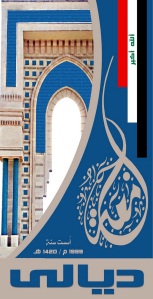 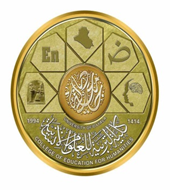 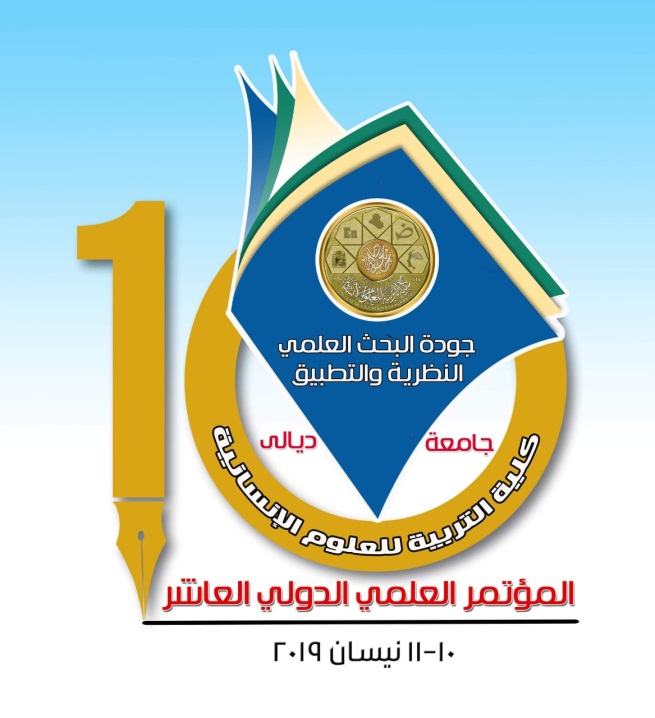 محور الدراسات التاريخية والحضارية  ( 37) بحثمحور الدراسات التاريخية والحضارية  ( 37) بحثمحور الدراسات التاريخية والحضارية  ( 37) بحثمحور الدراسات التاريخية والحضارية  ( 37) بحثمحور الدراسات التاريخية والحضارية  ( 37) بحثمحور الدراسات التاريخية والحضارية  ( 37) بحثتاسم الباحثاسم الباحثمكان العملعنوان البحثالقرارأ.د. أحمد مطر خضيرم.د. عمر علي محمدكلية التربية للعلوم الانسانية - جامعة ديالىكلية الامام الاعظم ابو حنيفة – الجامعةالإمامان الحسن والحسين(عليهما السلام) وأثرهما في فتوح المشرق الاسلاميمقبول أ.د. رعد حميد توفيقم.م. نور علي ابراهيمكلية العلوم الاسلامية- الجامعة العراقيةكلية الامام الاعظم ابو حنيفة – الجامعةالقيمة الحضارية للسلم المجتمعي من وجهة نظر اسلامية - ارضيتها الفكرية وقيمتها الضابطةمقبولأ.د. شاكر محمود اسماعيلكلية التربية للعلوم الانسانية - جامعة ديالىالاحلاف السياسية واثرها في الاستقرار السياسي للعرب قبل الاسلاممقبولأ.د. عباس عبد الستار عبدالقادركلية الآداب- جامعة بغدادالنبي محمَّد ( ص) في كتابات المستشرقة البريطانية كارين ارمسترونغمقبولأ.د. عبدالخالق خميس عليكلية التربية للعلوم الانسانية - جامعة ديالىوكيع بن الجراح الرؤاسي (129-197 هـ / 746 - 812م) سيرته - علومه - مروياتهمقبولأ.د. عبدالباسط عبدالرزاقأ.د. عدنان خلف كاظمكلية التربية للعلوم الانسانية - جامعة ديالىأبن بطة الحنبلي العكبري (ت487هـ/1093م) ودوره العلميمقبولأ.د.عبد الرحمن ادريس صالحأ.م. قحطان احمد فرهودكلية التربية للعلوم الانسانية - جامعة ديالىالسياسة التركية اتجاه الموصل - تاريخ ومواقف - 1925مقبولأ.د. علاء طه ياسينكلية التربية - جامعة سامراءمحمد عزة دروزة ومنهجه في كتابة التاريخ – كتاب تركيا الحديثة انموذجاًمقبولأ.د. لطيفة بورابةمعهد الاثار - جامعة الجزائرالتراث المعماري بمدينة الجزائر في الفترة العثمانية وعلاقته بالهُوية المحلّية - الأحياء والدّور والمساجد أنموذجاًمقبولأ.د. وجدان فريق عنادمركز إحياء التراث العلمي العربي -جامعة بغدادالحياة الدينية للأندلسيين بعد انتهاء الحكم الإسلامي في غرناطةمقبولأ.د. وسام علي ثابتكلية التربية للعلوم الإنسانية - جامعة ديالىالتعاون السياسي والاقتصادي بين المانيا والاتحاد السوفيتي 1926-1929مقبولأ.م.د. أزهار غازي مطركلية التربية الاساسية - جامعة ديالىالتوزيع الجغرافي لقبائل الخليج العربي ودورهم السياسي والاداري حتى نهاية العصر الأموي 132هـ/749ممقبولأ.م.د. أزهر كريم حميدم.د.عبدالرحمن جدوع سعيدكلية التربية للعلوم الانسانية – جامعة ديالىمديرية تربية صلاح الدينهجرة يهود العراق وإسقاط الجنسية 1948-1952 - دراسة تاريخيةمقبولأ.م.د.ثريا محمود عبدالحسنكلية التربية الاساسية – جامعة ديالىأثر المهاجرين الأندلسيين على الحياة الاقتصادية في المغرب الأدنى حتى القرن9هـ/15م – تونس أنموذجاًمقبولأ.م.د. حسين ابراهيم محمدكلية التربية - عقرة / جامعة دهوكنظم الري في الإمارات شبه المستقلة في المشرق الاسلامي في القرنين الثالث والرابع للهجرة/التاسع والعاشر الميلاديين - الوحدة والتنوعمقبولأ.م.د. سماهر محي موسىأ.م.د. ظافر اكرم قدوريكلية التربية للعلوم الانسانية - جامعة ديالىالصناعات في العصور الاسلامية – الخليج العربي انموذجاًمقبولأ.م.د. صدام جاسم محمدأ.م.د. شيماء فاضل عبدالحميدكلية التربية  للعلوم الانسانية- جامعة ديالىكلية التربية للبنات - جامعة بغدادالطفيليون والأَكَلَة دراسة في تقاليدهم وعاداتهم الاجتماعية في العصر العباسي(132- 656هـ)مقبولأ.م.د. صدام عبد الستار رشيدكلية العلوم السياسية - جامعة النهرينكوابح التنمية السياسية والاجتماعية المستدامة وآليات المعالجة - العراق أنموذجاًمقبولأ.م.د. غصون عبد صالحأ.م.د. بهار احمد جاسمكلية التربية للعلوم الانسانية - جامعة ديالىمدن وحواضر الاندلس في معجم القاموس المحيط للفيروز آبادي ( ت 817هـ )مقبولأ.م.د. فراس صالح خضركلية التربية للعلوم الانسانية– جامعة تكريتالعلاقات التركية - (الاسرائيلية) وأثرها على القضية الفلسطينية1996 -2010مقبولأ.م.د. قاسم عبد سعدونكلية التربية للعلوم الانسانية - جامعة ميسانمدينة برشلونة دراسة في تاريخها السياسي (94- 185هـ / 713-802م)مقبولأ.م.د. كريم مراد عاتيأ.م.د. سعد محمد علي حسينكلية التربية ابن رشد– جامعة بغدادمركز التعليم المستمر- جامعة ديالىالمعرفة الانسانية بين الفكر العلمي والمعرفة التاريخيةمقبولأ.م.د. ليث خليل خلفكلية المأمون الجامعة - بغدادالبدايات الاولى لنشوء الديمقراطية في العراق القديممقبولأ.م.د. محمد علي حسينأ.م.د.مها عبدالرحمن حسينكلية التربية للعلوم الانسانية -جامعة ديالىبناء المدن خلال العصر الفاطميمقبولأ.م.د.ندى موسى عباسكلية التربية للعلوم الانسانية - جامعة ديالىخصائص العلاقة بين علمي التاريخ والفلسفة المكملات والمتشابهات والمنفرداتمقبولأ.م.د.هزبر حسن شالوخالباحث علي ابراهيم عيدانكلية التربية للعلوم الانسانية– جامعة ديالىمنظمة كونتراكورلا وأثرها العسكري والسياسي في تركيا 1952-1998مقبولأ.م.د. أرشد حمزة حسنم.د. طالب سلطان حمزةكلية الامام الكاظم (ع) - بابلكلية الفنون الجميلة – جامعة بابلالكفاح الوطني الايرلندي وتحديات الاستبداد البريطاني 1987-1990مقبولد. رحيم فرحان صدامد. حامد حميد عطيةكلية العلوم الاسلامية- جامعة بغدادكلية التربية للعلوم الانسانية- جامعة ديالىأثر الخلافة الاموية في الكتابة التاريخيةمقبولد. محمد عبد الجواد البطةجامعة القدس المفتوحةالمذابح الإسرائيلية في قطاع غزة 1956-2018مقبولأ.م. سنان صادق جوادم.د. احمد حافظ ابراهيمكلية التربية للعلوم الانسانية – جامعة ديالىمديرية تربية صلاح الدين التقارب الروسي- العثماني وقيام جمهورية الجزر السبع 1800مقبولم.د. افراح احمد جلالم. ساهرة عواد عبد عليالمديرية العامة لتربية ديالىكلية التربية للعلوم الانسانية - جامعة ديالىالتعمية عند العرب من خلال كتاب صبح الاعشى في صناعة الانشا للقلقشندي (ت821هـ)مقبولم.د.سحر احمد ناجيم.د.عبدالرزاق خليفة كلية الآداب– جامعة بغدادمديرية تربية صلاح الدينالادارة العثمانية للنظام الضريبي في ولايتي بغداد والبصرةمقبولم.د.صدام يوسف عبدكلية التربية المفتوحة –  نينوىالاحتلال الامريكي للعراق 2003 وأثره في السيادة العراقيةمقبولأ.د.قحطان حميد كاظمكلية التربية الاساسية - جامعة ديالىالتعددية والعنف وأثرهما في المجتمع العراقي المعاصرمقبولأ.د. علي عبد مشاليأ.م.د. حسن ضاري سبعكلية التربية - جامعة القادسيةالبحث العلمي العربي بين الواقع ومواجهة التحديات -دراسة تاريخية معاصرةمقبولأ.م.د. احمد عبدالواحد عبدالنبيمركز إحياء التراث العلمي العربي – جامعة بغدادالاوضاع الاجتماعية والاقتصادية لسكنة العشوائيات في بغداد أبّان العهد الملكيمقبولأ.م. نبيل خليل إبراهيمكلية التربية للعلوم الانسانية - جامعة ديالىفلسفة العقائد الدينية وأثرها في المجتمع الياباني - دراسة تاريخيةمقبولصادقت اللجنة العلمية على البحوث  التي تم الاطلاع عليها وابداء الملاحظات  لأغراض النشر والاعلان الثاني  مصادقة السيد رئيس اللجنة العلمية على المحضر مصادقة السيد رئيس المؤتمر على  التقييمات على العنوانات ونشر الاعلان الثاني  في 14-3-2019